  GRUPA: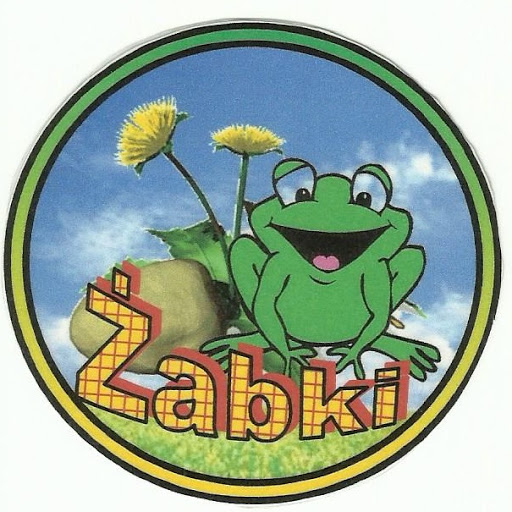 Styczeń, tydzień IVTemat  tygodnia:Gdzie mieszkasz?     Cele/Umiejętności dziecka:Doskonali umiejętność wypowiadania się na określony tematWzbogaca słownictwo, tworzy określenia przymiotnikowe(dach-płaski, niski, stromy; okna-małe, duże kwadratowe…)Rozumienie pojęcia: ognisko domoweUtrwala adres zamieszkaniaPoznaje litery: d, D; t, T, ćwiczy czytanie prostych wyrazów, zdań: tata, bal, meta; To mama Loli itp.Rozpoznaje figury geometryczneRozwijanie myślenia przyczynowo-skutkowegoWyodrębnianie długościDodaje i odejmuje w określonym zakresieUczestniczy w zabawach ruchowych, plastycznych, twórczych, konstrukcyjnychŚpiewa piosenki, ćwiczy pamięć, poczucie rytmuRozwija sprawność grafomotoryczną podczas pisania wzorów                                               litero- i cyfro-podobnych oraz podczas prób pisania po śladzie liter i cyfrĆwiczy pamięć, percepcję wzrokową, słuchowąDoskonali umiejętność pracy w zespoleDoskonali umiejętność wiązania sznurowadełDOBRE POMYSŁY , CZYLI JAK SPĘDZAĆ CZAS Z DZIECKIEM*Zabawy w wysłuchiwanie poznanych głosek.*Zabawy w wyszukiwanie w wyrazach poznanych liter: O, o; A, a; ,I,  i; E,  e; M, m; P,  p;            L, l; y; U, u; T, t; D, d; B, b;  *Próby czytania prostych zdań. Np. To buty Oli. A te  buty? Te buty to buty Adama.To lama. O! I to Lama.                                                                                                                                 Mamy tu 2 lamy!                                                                                                                                                           A tam?                                                                                                                                                     I tam lamy!                                                                                                                                                                                                 Ale ile tam lam? To ule.                                                                                                                                                                                                               Ule to domy .                                                                                                                                                          A to? To  dla.                                                                                                                                            A buda? Buda to dom .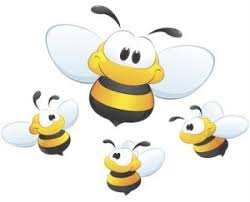 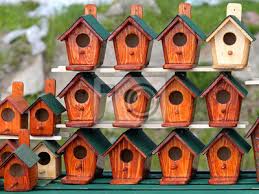 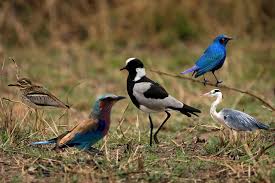 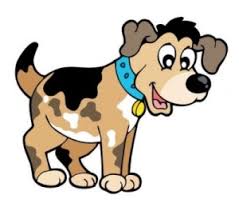 *Zabawy w przeliczanie, dodawanie i odejmowanie w określonym zakresie.                                         Zabawy utrwalające w pamięci kształt poznanych cyfr:1-5. Wyszukiwanie przedmiotów zbliżonych kształtem do poznanych cyfr, pisanie po śladzie.*Czytanie książek –opowiadań, wierszy(omawianie treści z zachowaniem kolejności zdarzeń, opowiadanie całym zdaniem, zwracanie uwagi na prawidłową wymowę), wspólne śpiewanie piosenek.